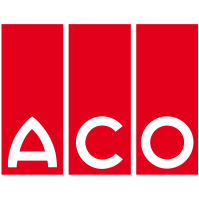 Pressemitteilung	
Büdelsdorf, 12.04.2024ACO zeigt klimaresiliente Lösungen auf der IFAT 2024Das Leitthema der IFAT Munich 2024 ist: Anpassungen an die Folgen des Klimawandels. Die Folgen sind bereits stark spürbar. Bei Starkregen entstehen in kurzer Zeit große Wassermassen, wobei in Dürrezeiten für die Vegetation über einen längeren Zeitraum keines vorhanden ist. Dafür müssen ganzheitliche Lösungen geschaffen werden, um die wertvolle Ressource Wasser nachhaltig zu speichern und zu nutzen. ACO, das WaterTech-Unternehmen aus Büdelsdorf, Schleswig-Holstein ist der Lösungsanbieter. Mit den Produktsystemen entlang des ACO WaterCycle unterstützt es dabei Städte und Gemeinden, sowie Betreiber widerstandsfähiger gegen die Auswirkungen von extremen Wetterereignissen zu machen.Auf der IFAT fokussiert sich das Unternehmen auf die Bereiche Highways, Blue-Green Infrastructure und Industrial. Wesentlich dabei ist die schnelle und sichere Aufnahme des Regenwassers, die Reinigung, die Speicherung wie auch eine bedarfsgerechte Nutzung zur Bewässerung von Stadtbäumen. Highways – Entwässerungslösungen auf FernstraßenDie Aufnahme des Regenwassers auf Autobahnen und Fernstraßen muss effizient sein. ACO bietet hierfür zwei Möglichkeiten der Entwässerung – punktuell oder linear. Erstmalig zeigt das Unternehmen den Brückenablauf Aqua Plus aus der Multitop Produktfamilie. Er zeichnet sich insbesondere durch die breiten Schlitze sowie einen großen Einlaufquerschnitt aus. Aufgrund der hydraulisch optimierten Schlitzgeometrie wird mit dem Wasser angeschleppter Schmutz in den Ablauf gespült. Die Verstopfungsgefahr wird minimiert, Aquaplaning wird verhindert. Der Rost wird schraublos arretiert und ist durch einen drehbaren Verschluss gesichert.Das Original in der linearen Brückenentwässerung wie auch auf Autobahnen ist die Hohlbordrinne ACO DRAIN® KerbDrain. Die Entwässerung kommt aus der Fahrbahn und sorgt gleichzeitig für einen schnellen Baufortschritt. Die integrierte Dichtung aus EPDM dichtet die Stoßfuge zwischen den Rinnenelementen wasserundurchlässig ab. Die Produktfamilie ist ein fester Bestandteil der „Richtlinie für die Entwässerung vonStraßen (REwS), Ausgabe 2021" und entspricht damit dem aktuellen Stand derTechnik.Blue-Green Infrastructure – extreme Wetterereignisse erfordern kluge EntwässerungskonzepteZu viel Wasser oder Dürre – der wertvolle Umgang mit der Ressource Wasser ist Bestandteil in der Planung von Städten und Freiräumen. ACO bietet wesentliche Bausteine für eine blau-grüne Infrastruktur innerhalb des ACO WaterCycle. Dazu zählt die vollständige Regenwasser-Aufnahme über die ACO DRAIN® Multiline aus dem neuen Werkstoff NEXITE®, die anschließende Reinigung mittels der DIBt zugelassenen Regenwasserbehandlungsanlage ACO Stormclean sowie die Versickerung oder Rückhaltung mit der Rigole ACO Stormbrixx. Industrial – Entwässerung unter neuesten BedingungenEin ganz neues Mitglied in der ACO-Produktfamilie ist das Entwässerungssystem ACO Pfuhler Z. Die monolithische Stahlbetonrinne wurde speziell für den Einsatz in Anlagen entwickelt, die wassergefährdende Stoffe lagern, abfüllen und umschlagen, wie beispielsweise LAU-Anlagen und Tankstellen. Die Pfuhler Z besitzt die allgemeine bauaufsichtliche Zulassung Nr. Z-74.4-46.Besucherinnen und Besucher der IFAT 2024 sind vom 13. – 17.05.2024 herzlich eingeladen, in Halle B3 den Stand 239/338 von ACO GmbH zu besuchen und sich über das umfangreiche Produktsortiment und den klimaresilienten Lösungen zu informieren. Weitere Informationen: www.aco.de/ifat Ca. 3.463 ZeichenBildmaterial: Quelle ACO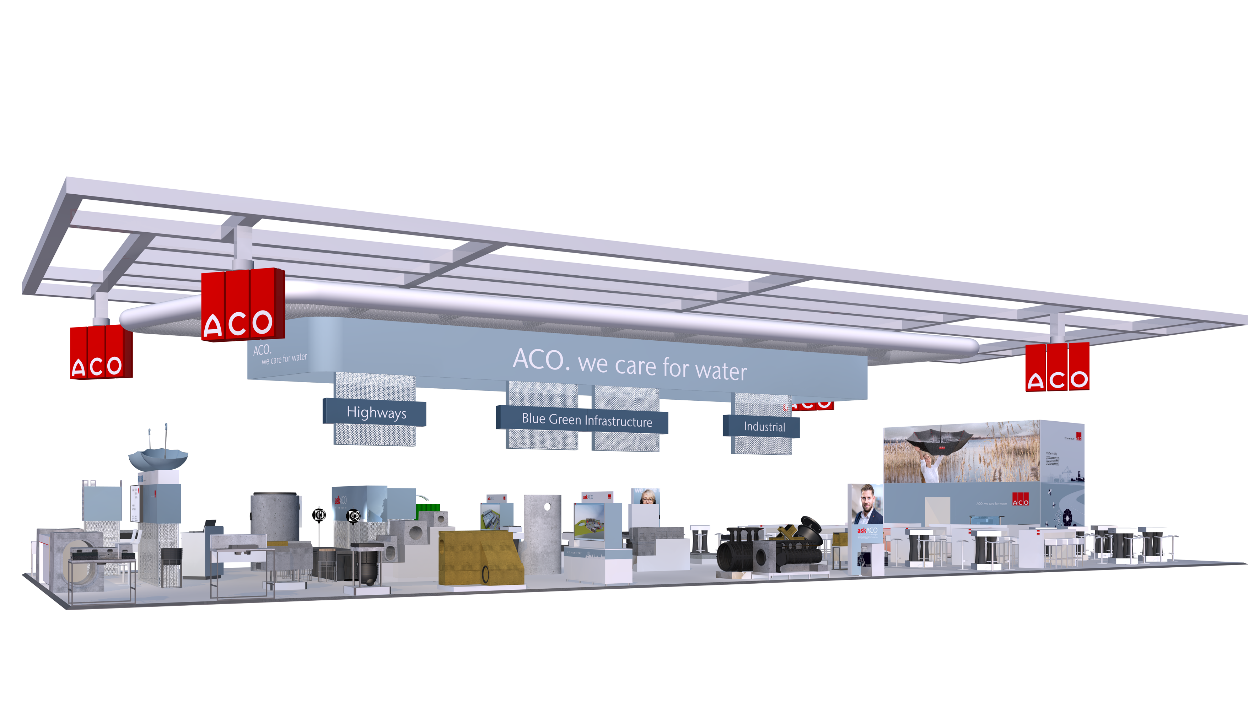 BU: ACO auf der IFAT 2024 in München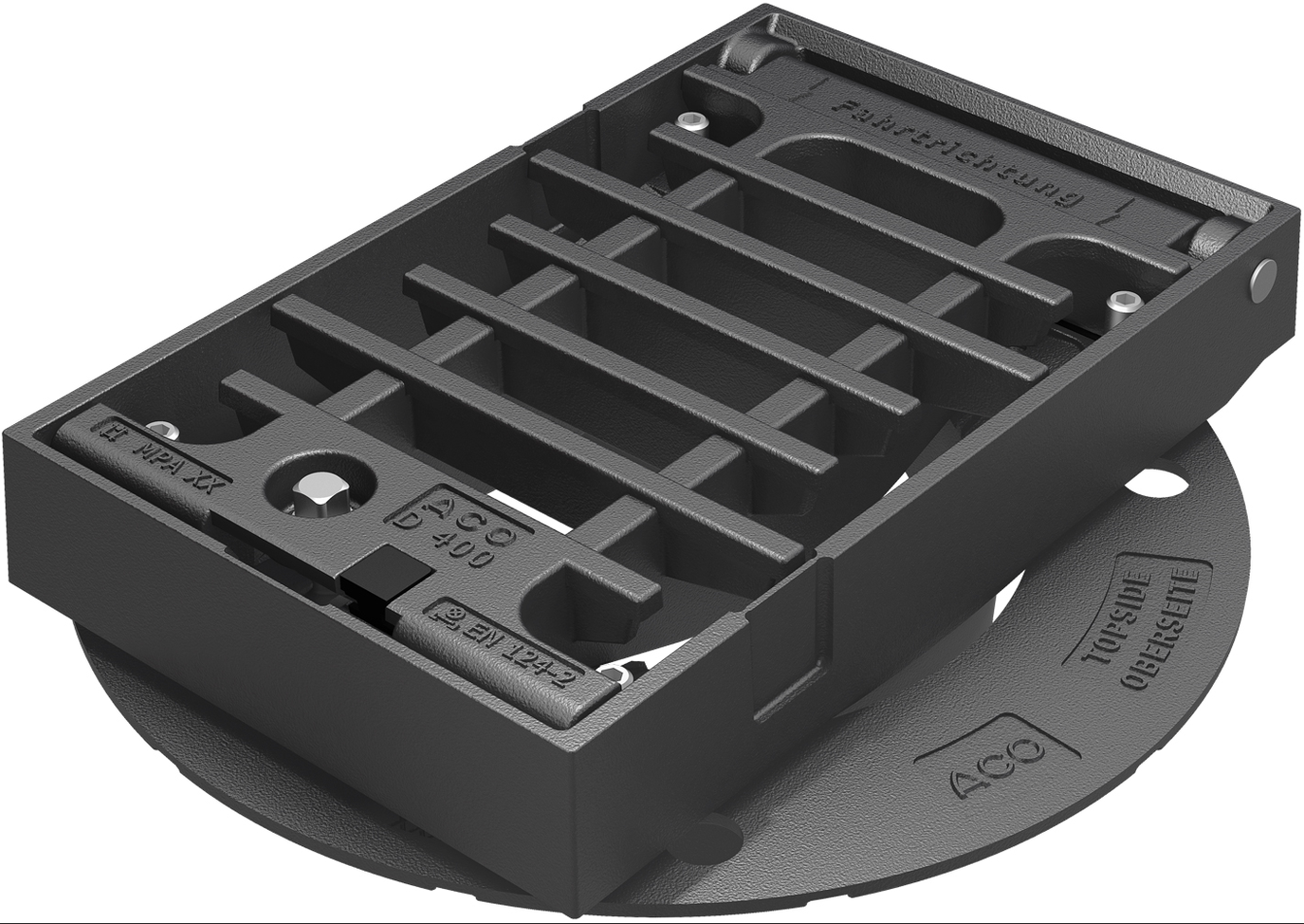 BU: Der neue Brückenablauf Aqua Plus aus der Produktfamilie Multitop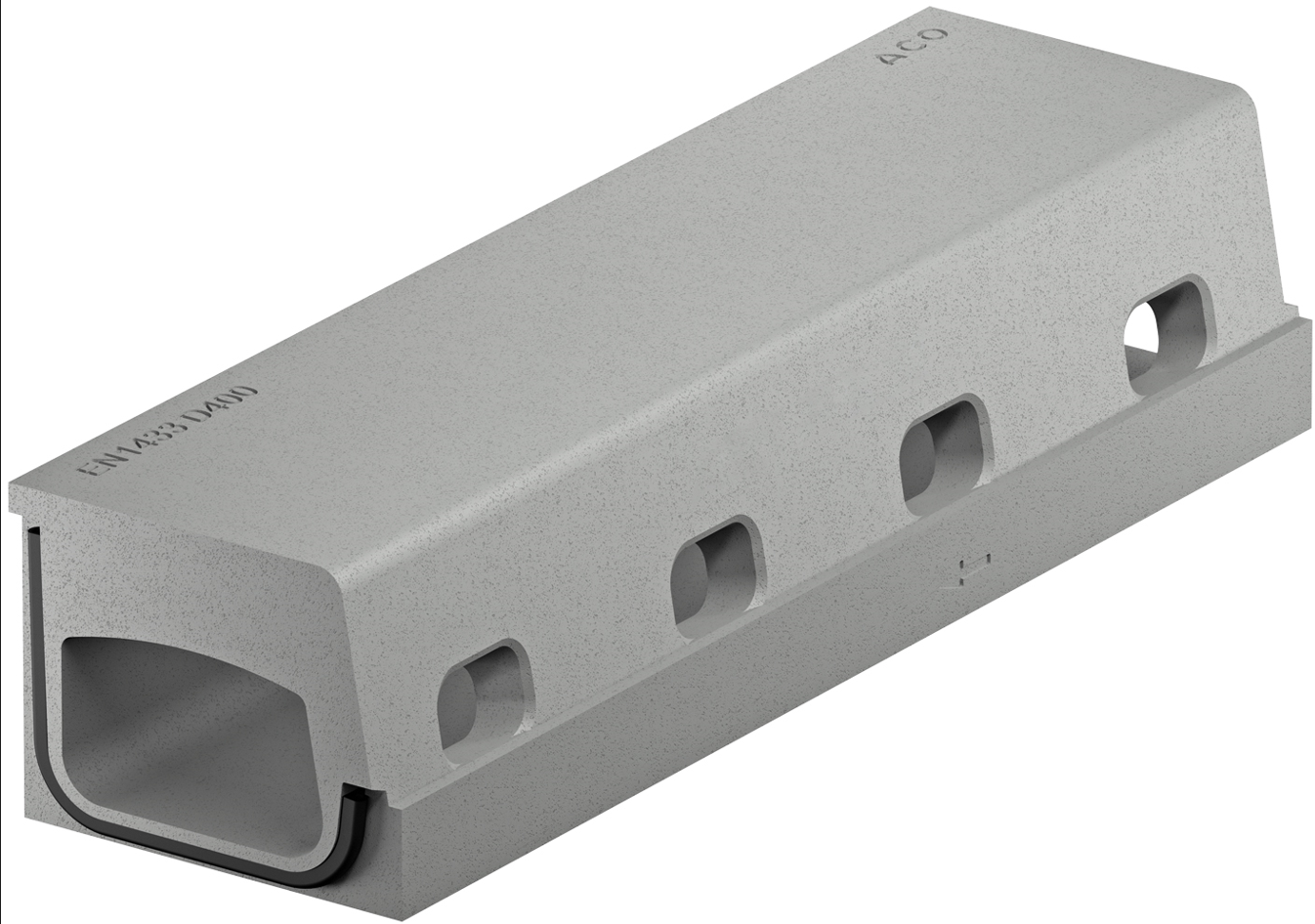 BU: Das Original: Die Hohlbordrinne ACO KerbDrain Bridge bei der die Entwässerung aus der Fahrbahn kommt.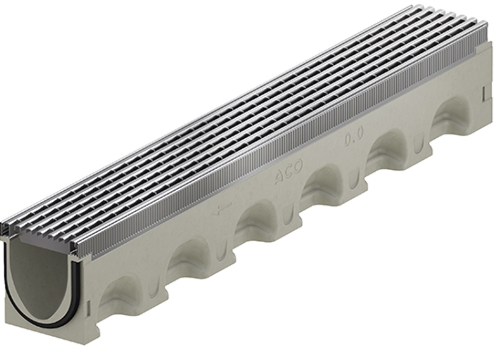 BU: ACO DRAIN® Multiline aus NEXITE®, die leichte Rinne aus dem neuen Hochleistungsbeton.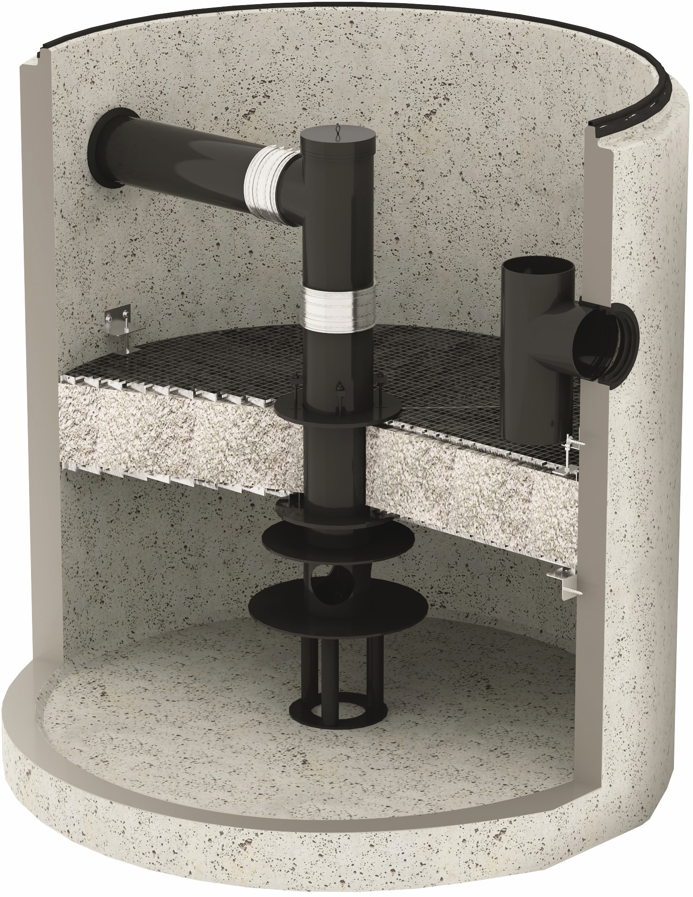 BU: Die Regenwasserbehandlungsanlage mit DIBt-Zulassung als essenzieller Baustein in der Blau-Grünen Infrastruktur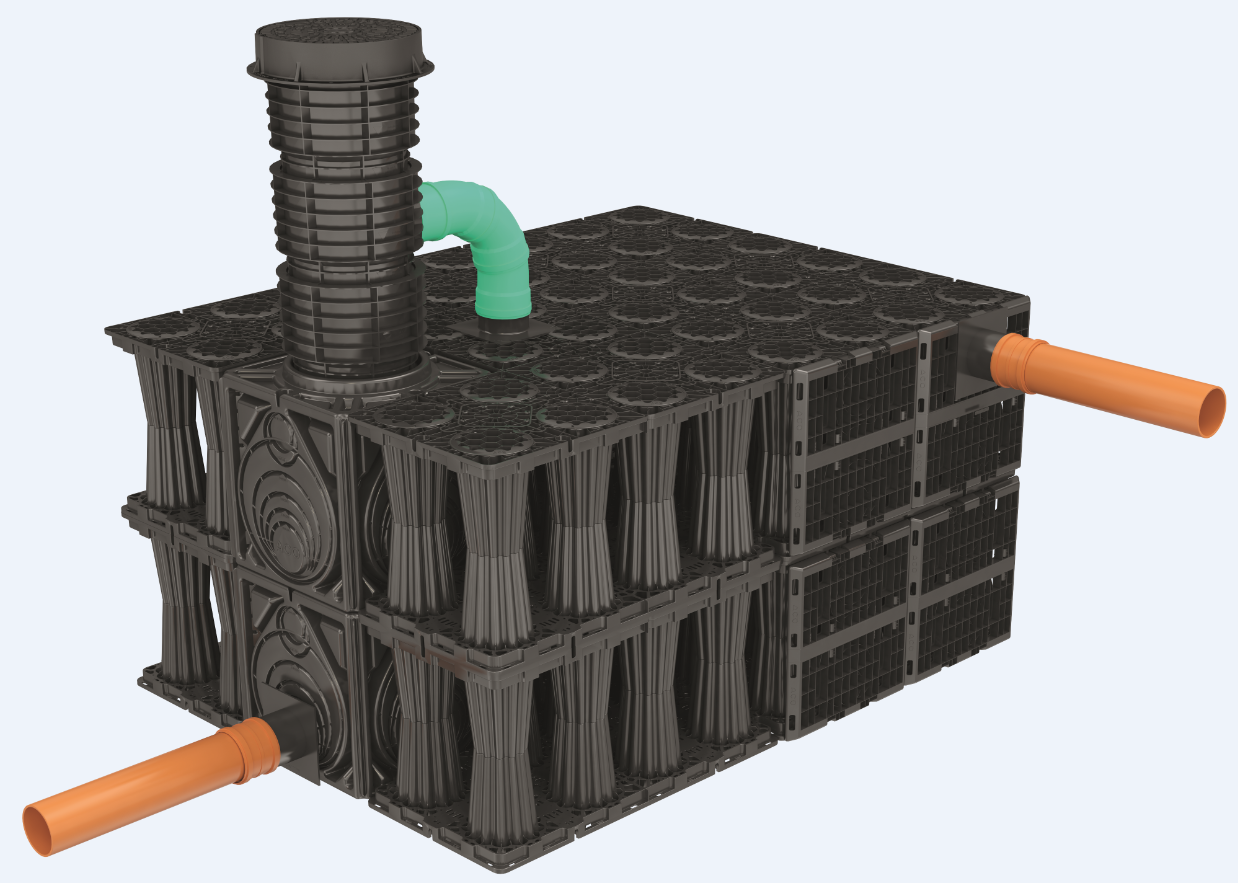 BU: Die Rigole ACO Stormbrixx zur Versickerung oder Rückhaltung von Oberflächenwasser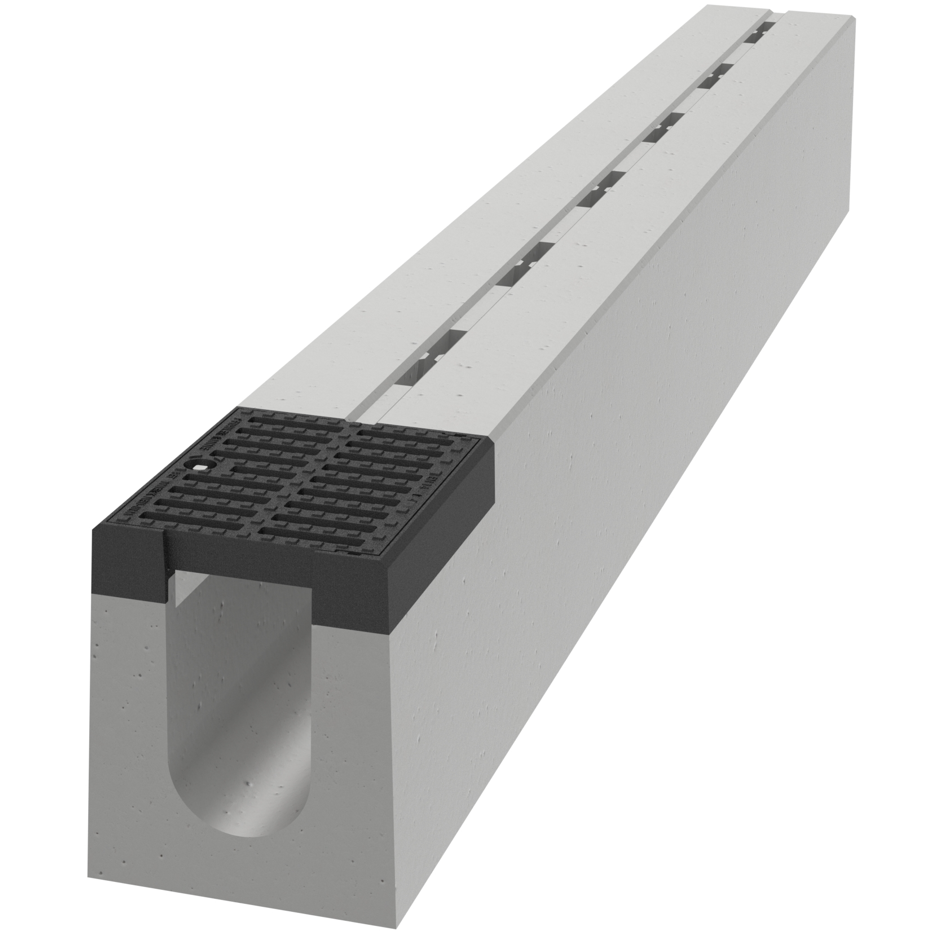 BU: Das neueste Mitglied in der ACO Produktfamilie: Die Stahlbetonschlitzrinne ACO Pfuhler Z.
Pressekontakt:ACO GmbHTanja Holst 
Public Relations - Fachpresse
Tel.: +49 4331 354 197
Mobil: +49 151 64738331 
E-Mail: tanja.holst@aco.com